СИЛАБУСТеорія ймовірності та математична статистика21) Умови допуску до підсумкового контролю:- відвідування лекцій;- активність на практичних заняттях;- дотримання термінів виконання РР;- дотримання умов академічної доброчесності.22) Політика щодо академічної доброчесності: розуміння здобувачами вищої освіти етичного кодексу університету та норм академічної доброчесності (вимог щодо оригінальності текстів та допустимого відсотку співпадінь)23) Посилання на сторінку електронного навчально-методичного комплексу дисципліни:http://org2.knuba.edu.ua/course/view.php?id=1202«Затверджую»Завідувач кафедри інформаційних технологій проєктування та прикладної математики___________________    /Терентьєв.О.О/«____» ____________20__ р.Розробник силабусу____________________  /Гончаренко Т.А./ 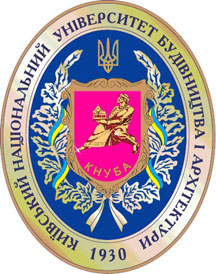 	Шифр за ОП:      ОК 11	Навчальний рік: 2022/2023 Освітній рівень: першій (бакалаврський) рівень	Форма навчання: денна	Галузь знань15 «Автоматизація та приладобудування»	Спеціальність: 151 «Автоматизація та комп’ютерно-інтегровані технології»7) Статус освітньої програми: обов`язкова8) Компонента спеціальності: обов’язкова 9)	Семестр: ІV10) Цикл дисципліни: дисципліна загальної (математичної, природничо-наукової) підготовки11)	Викладач (розробник карти): доцент, к.т.н. Гончаренко  Т.А., goncharenko.ta@knuba.edu.ua,        (044) 241-54-02, внутр. 4-02, кімната 369, http://org2.knuba.edu.ua/course/view.php?id=89712) Мова навчання: українська13) Необхідні ввідні дисципліни: (що треба вивчити, щоб слухати цей курс) «Математичний аналіз», «Дискретна математика»14) Мета курсу: набуття знань з основ теорії ймовірностей та математичної статистики, формування у майбутніх фахівців знань і навичок застосування основних законів, принципів та методів теорії ймовірностей у інженерній практиці, при вирішенні технічних задач. 15)	Результати навчання:15)	Результати навчання:15)	Результати навчання:15)	Результати навчання:15)	Результати навчання:15)	Результати навчання:15)	Результати навчання:15)	Результати навчання:15)	Результати навчання:15)	Результати навчання:15)	Результати навчання:№№Програмний результат навчання Програмний результат навчання Програмний результат навчання Метод перевірки навчального ефектуМетод перевірки навчального ефектуФорма проведення занятьФорма проведення занятьПосилання на програмні компетентностіПосилання на програмні компетентності1.1.ПР01. Знати лінійну та векторну алгебру, диференціальне та інтегральне числення, функції багатьох змінних, функціональні ряди, диференціальні рівняння для функції однієї та багатьох змінних, операційне числення, теорію функції комплексної змінної, теорію ймовірностей та математичну статистику, теорію випадкових процесів в обсязі, необхідному для користування математичним апаратом та методами у галузі автоматизації.ПР01. Знати лінійну та векторну алгебру, диференціальне та інтегральне числення, функції багатьох змінних, функціональні ряди, диференціальні рівняння для функції однієї та багатьох змінних, операційне числення, теорію функції комплексної змінної, теорію ймовірностей та математичну статистику, теорію випадкових процесів в обсязі, необхідному для користування математичним апаратом та методами у галузі автоматизації.ПР01. Знати лінійну та векторну алгебру, диференціальне та інтегральне числення, функції багатьох змінних, функціональні ряди, диференціальні рівняння для функції однієї та багатьох змінних, операційне числення, теорію функції комплексної змінної, теорію ймовірностей та математичну статистику, теорію випадкових процесів в обсязі, необхідному для користування математичним апаратом та методами у галузі автоматизації.Обговорення під час занять, тематичне дослідження, розрахуково- графічна роботаОбговорення під час занять, тематичне дослідження, розрахуково- графічна роботаЛекция, практичні заняттяЛекция, практичні заняттяІКЗК02ЗК05СК14СК20ІКЗК02ЗК05СК14СК202.2.ПР06. Вміти застосовувати методи системного аналізу, моделювання, ідентифікації та числові методи для розроблення математичних та імітаційних моделей окремих елементів та систем автоматизації в цілому, для аналізу якості їх функціонування із використанням новітніх комп’ютерних технологій.ПР06. Вміти застосовувати методи системного аналізу, моделювання, ідентифікації та числові методи для розроблення математичних та імітаційних моделей окремих елементів та систем автоматизації в цілому, для аналізу якості їх функціонування із використанням новітніх комп’ютерних технологій.ПР06. Вміти застосовувати методи системного аналізу, моделювання, ідентифікації та числові методи для розроблення математичних та імітаційних моделей окремих елементів та систем автоматизації в цілому, для аналізу якості їх функціонування із використанням новітніх комп’ютерних технологій.Обговорення під час занять, тематичне дослідження, розрахуково- графічна роботаОбговорення під час занять, тематичне дослідження, розрахуково- графічна роботаЛекція, практичні заняттяЛекція, практичні заняттяІКЗК2ЗК5СК14СК20ІКЗК2ЗК5СК14СК2016) Структура курсу:16) Структура курсу:16) Структура курсу:16) Структура курсу:16) Структура курсу:16) Структура курсу:16) Структура курсу:16) Структура курсу:16) Структура курсу:16) Структура курсу:16) Структура курсу:Лекції,годЛекції,годПрактичні заняття,годЛабораторні заняття,годЛабораторні заняття,годКурсовий проект/ курсова роботаРГР/КонтрольнароботаКурсовий проект/ курсова роботаРГР/КонтрольнароботаСамостійні робота здобувача,годСамостійні робота здобувача,годФорма підсумкового контролю303026РГРРГР6464екзаменСума годин:Сума годин:Сума годин:Сума годин:Сума годин:120120120120120Загальні кількість кредитів ECTS:Загальні кількість кредитів ECTS:Загальні кількість кредитів ECTS:Загальні кількість кредитів ECTS:Загальні кількість кредитів ECTS:4,04,04,04,04,0Кількість годин (кредитів ECTS) аудиторного навантаженняКількість годин (кредитів ECTS) аудиторного навантаженняКількість годин (кредитів ECTS) аудиторного навантаженняКількість годин (кредитів ECTS) аудиторного навантаженняКількість годин (кредитів ECTS) аудиторного навантаження56 (1,86)56 (1,86)56 (1,86)56 (1,86)56 (1,86)17) Зміст: (окремо для кожної форми занять – Л/Пр/Лаб/ КР/СРС)17) Зміст: (окремо для кожної форми занять – Л/Пр/Лаб/ КР/СРС)17) Зміст: (окремо для кожної форми занять – Л/Пр/Лаб/ КР/СРС)17) Зміст: (окремо для кожної форми занять – Л/Пр/Лаб/ КР/СРС)17) Зміст: (окремо для кожної форми занять – Л/Пр/Лаб/ КР/СРС)17) Зміст: (окремо для кожної форми занять – Л/Пр/Лаб/ КР/СРС)17) Зміст: (окремо для кожної форми занять – Л/Пр/Лаб/ КР/СРС)17) Зміст: (окремо для кожної форми занять – Л/Пр/Лаб/ КР/СРС)17) Зміст: (окремо для кожної форми занять – Л/Пр/Лаб/ КР/СРС)17) Зміст: (окремо для кожної форми занять – Л/Пр/Лаб/ КР/СРС)17) Зміст: (окремо для кожної форми занять – Л/Пр/Лаб/ КР/СРС)18) Основна література:В.М. Міхайленко, П.П. Овчинников. «Вища математика» Частина 2. –Київ, техніка, 2000 р.В.Е. Гмурман. Теория вероятностей и математическая статистика. –Москва, В. школа, 1977 г.Н.Д. Федоренко, О.І. Баліна, І.С. Безклубенко. «Теорія ймовірностей та математична статистика» Навчальний посібник, 2007 р.О.І. Баліна, І.С. Безклубенко. Теорія ймовірностей і математична статистика для студентів спеціальності АТП. –Київ, 2000 р.Н.Д. Федоренко, О.І. Баліна. Методичні вказівки з вищої математики. Частина 4. -Київ, 2000 р.18) Основна література:В.М. Міхайленко, П.П. Овчинников. «Вища математика» Частина 2. –Київ, техніка, 2000 р.В.Е. Гмурман. Теория вероятностей и математическая статистика. –Москва, В. школа, 1977 г.Н.Д. Федоренко, О.І. Баліна, І.С. Безклубенко. «Теорія ймовірностей та математична статистика» Навчальний посібник, 2007 р.О.І. Баліна, І.С. Безклубенко. Теорія ймовірностей і математична статистика для студентів спеціальності АТП. –Київ, 2000 р.Н.Д. Федоренко, О.І. Баліна. Методичні вказівки з вищої математики. Частина 4. -Київ, 2000 р.18) Основна література:В.М. Міхайленко, П.П. Овчинников. «Вища математика» Частина 2. –Київ, техніка, 2000 р.В.Е. Гмурман. Теория вероятностей и математическая статистика. –Москва, В. школа, 1977 г.Н.Д. Федоренко, О.І. Баліна, І.С. Безклубенко. «Теорія ймовірностей та математична статистика» Навчальний посібник, 2007 р.О.І. Баліна, І.С. Безклубенко. Теорія ймовірностей і математична статистика для студентів спеціальності АТП. –Київ, 2000 р.Н.Д. Федоренко, О.І. Баліна. Методичні вказівки з вищої математики. Частина 4. -Київ, 2000 р.18) Основна література:В.М. Міхайленко, П.П. Овчинников. «Вища математика» Частина 2. –Київ, техніка, 2000 р.В.Е. Гмурман. Теория вероятностей и математическая статистика. –Москва, В. школа, 1977 г.Н.Д. Федоренко, О.І. Баліна, І.С. Безклубенко. «Теорія ймовірностей та математична статистика» Навчальний посібник, 2007 р.О.І. Баліна, І.С. Безклубенко. Теорія ймовірностей і математична статистика для студентів спеціальності АТП. –Київ, 2000 р.Н.Д. Федоренко, О.І. Баліна. Методичні вказівки з вищої математики. Частина 4. -Київ, 2000 р.18) Основна література:В.М. Міхайленко, П.П. Овчинников. «Вища математика» Частина 2. –Київ, техніка, 2000 р.В.Е. Гмурман. Теория вероятностей и математическая статистика. –Москва, В. школа, 1977 г.Н.Д. Федоренко, О.І. Баліна, І.С. Безклубенко. «Теорія ймовірностей та математична статистика» Навчальний посібник, 2007 р.О.І. Баліна, І.С. Безклубенко. Теорія ймовірностей і математична статистика для студентів спеціальності АТП. –Київ, 2000 р.Н.Д. Федоренко, О.І. Баліна. Методичні вказівки з вищої математики. Частина 4. -Київ, 2000 р.18) Основна література:В.М. Міхайленко, П.П. Овчинников. «Вища математика» Частина 2. –Київ, техніка, 2000 р.В.Е. Гмурман. Теория вероятностей и математическая статистика. –Москва, В. школа, 1977 г.Н.Д. Федоренко, О.І. Баліна, І.С. Безклубенко. «Теорія ймовірностей та математична статистика» Навчальний посібник, 2007 р.О.І. Баліна, І.С. Безклубенко. Теорія ймовірностей і математична статистика для студентів спеціальності АТП. –Київ, 2000 р.Н.Д. Федоренко, О.І. Баліна. Методичні вказівки з вищої математики. Частина 4. -Київ, 2000 р.18) Основна література:В.М. Міхайленко, П.П. Овчинников. «Вища математика» Частина 2. –Київ, техніка, 2000 р.В.Е. Гмурман. Теория вероятностей и математическая статистика. –Москва, В. школа, 1977 г.Н.Д. Федоренко, О.І. Баліна, І.С. Безклубенко. «Теорія ймовірностей та математична статистика» Навчальний посібник, 2007 р.О.І. Баліна, І.С. Безклубенко. Теорія ймовірностей і математична статистика для студентів спеціальності АТП. –Київ, 2000 р.Н.Д. Федоренко, О.І. Баліна. Методичні вказівки з вищої математики. Частина 4. -Київ, 2000 р.18) Основна література:В.М. Міхайленко, П.П. Овчинников. «Вища математика» Частина 2. –Київ, техніка, 2000 р.В.Е. Гмурман. Теория вероятностей и математическая статистика. –Москва, В. школа, 1977 г.Н.Д. Федоренко, О.І. Баліна, І.С. Безклубенко. «Теорія ймовірностей та математична статистика» Навчальний посібник, 2007 р.О.І. Баліна, І.С. Безклубенко. Теорія ймовірностей і математична статистика для студентів спеціальності АТП. –Київ, 2000 р.Н.Д. Федоренко, О.І. Баліна. Методичні вказівки з вищої математики. Частина 4. -Київ, 2000 р.18) Основна література:В.М. Міхайленко, П.П. Овчинников. «Вища математика» Частина 2. –Київ, техніка, 2000 р.В.Е. Гмурман. Теория вероятностей и математическая статистика. –Москва, В. школа, 1977 г.Н.Д. Федоренко, О.І. Баліна, І.С. Безклубенко. «Теорія ймовірностей та математична статистика» Навчальний посібник, 2007 р.О.І. Баліна, І.С. Безклубенко. Теорія ймовірностей і математична статистика для студентів спеціальності АТП. –Київ, 2000 р.Н.Д. Федоренко, О.І. Баліна. Методичні вказівки з вищої математики. Частина 4. -Київ, 2000 р.18) Основна література:В.М. Міхайленко, П.П. Овчинников. «Вища математика» Частина 2. –Київ, техніка, 2000 р.В.Е. Гмурман. Теория вероятностей и математическая статистика. –Москва, В. школа, 1977 г.Н.Д. Федоренко, О.І. Баліна, І.С. Безклубенко. «Теорія ймовірностей та математична статистика» Навчальний посібник, 2007 р.О.І. Баліна, І.С. Безклубенко. Теорія ймовірностей і математична статистика для студентів спеціальності АТП. –Київ, 2000 р.Н.Д. Федоренко, О.І. Баліна. Методичні вказівки з вищої математики. Частина 4. -Київ, 2000 р.18) Основна література:В.М. Міхайленко, П.П. Овчинников. «Вища математика» Частина 2. –Київ, техніка, 2000 р.В.Е. Гмурман. Теория вероятностей и математическая статистика. –Москва, В. школа, 1977 г.Н.Д. Федоренко, О.І. Баліна, І.С. Безклубенко. «Теорія ймовірностей та математична статистика» Навчальний посібник, 2007 р.О.І. Баліна, І.С. Безклубенко. Теорія ймовірностей і математична статистика для студентів спеціальності АТП. –Київ, 2000 р.Н.Д. Федоренко, О.І. Баліна. Методичні вказівки з вищої математики. Частина 4. -Київ, 2000 р.19) Додаткові джерела:Л.І. Турчанінова., Ю.В.Човнюк. Методи теорії ймовірностей і математичної статистики, комп’ютерного моделювання. Збірник задач – Київ, 1997 р.      В.В. Барковський., Н.В. Барковська., О.К. Лопатін. Математика для економістів. Теорія ймовірностей і математична статистика. – Київ: НАУ, 1999 р. – 447 с.http://library.knuba.edu.ua/http://repositary.knuba.edu.ua/http://org2.knuba.edu.ua/course/view.php?id=120219) Додаткові джерела:Л.І. Турчанінова., Ю.В.Човнюк. Методи теорії ймовірностей і математичної статистики, комп’ютерного моделювання. Збірник задач – Київ, 1997 р.      В.В. Барковський., Н.В. Барковська., О.К. Лопатін. Математика для економістів. Теорія ймовірностей і математична статистика. – Київ: НАУ, 1999 р. – 447 с.http://library.knuba.edu.ua/http://repositary.knuba.edu.ua/http://org2.knuba.edu.ua/course/view.php?id=120219) Додаткові джерела:Л.І. Турчанінова., Ю.В.Човнюк. Методи теорії ймовірностей і математичної статистики, комп’ютерного моделювання. Збірник задач – Київ, 1997 р.      В.В. Барковський., Н.В. Барковська., О.К. Лопатін. Математика для економістів. Теорія ймовірностей і математична статистика. – Київ: НАУ, 1999 р. – 447 с.http://library.knuba.edu.ua/http://repositary.knuba.edu.ua/http://org2.knuba.edu.ua/course/view.php?id=120219) Додаткові джерела:Л.І. Турчанінова., Ю.В.Човнюк. Методи теорії ймовірностей і математичної статистики, комп’ютерного моделювання. Збірник задач – Київ, 1997 р.      В.В. Барковський., Н.В. Барковська., О.К. Лопатін. Математика для економістів. Теорія ймовірностей і математична статистика. – Київ: НАУ, 1999 р. – 447 с.http://library.knuba.edu.ua/http://repositary.knuba.edu.ua/http://org2.knuba.edu.ua/course/view.php?id=120219) Додаткові джерела:Л.І. Турчанінова., Ю.В.Човнюк. Методи теорії ймовірностей і математичної статистики, комп’ютерного моделювання. Збірник задач – Київ, 1997 р.      В.В. Барковський., Н.В. Барковська., О.К. Лопатін. Математика для економістів. Теорія ймовірностей і математична статистика. – Київ: НАУ, 1999 р. – 447 с.http://library.knuba.edu.ua/http://repositary.knuba.edu.ua/http://org2.knuba.edu.ua/course/view.php?id=120219) Додаткові джерела:Л.І. Турчанінова., Ю.В.Човнюк. Методи теорії ймовірностей і математичної статистики, комп’ютерного моделювання. Збірник задач – Київ, 1997 р.      В.В. Барковський., Н.В. Барковська., О.К. Лопатін. Математика для економістів. Теорія ймовірностей і математична статистика. – Київ: НАУ, 1999 р. – 447 с.http://library.knuba.edu.ua/http://repositary.knuba.edu.ua/http://org2.knuba.edu.ua/course/view.php?id=120219) Додаткові джерела:Л.І. Турчанінова., Ю.В.Човнюк. Методи теорії ймовірностей і математичної статистики, комп’ютерного моделювання. Збірник задач – Київ, 1997 р.      В.В. Барковський., Н.В. Барковська., О.К. Лопатін. Математика для економістів. Теорія ймовірностей і математична статистика. – Київ: НАУ, 1999 р. – 447 с.http://library.knuba.edu.ua/http://repositary.knuba.edu.ua/http://org2.knuba.edu.ua/course/view.php?id=120219) Додаткові джерела:Л.І. Турчанінова., Ю.В.Човнюк. Методи теорії ймовірностей і математичної статистики, комп’ютерного моделювання. Збірник задач – Київ, 1997 р.      В.В. Барковський., Н.В. Барковська., О.К. Лопатін. Математика для економістів. Теорія ймовірностей і математична статистика. – Київ: НАУ, 1999 р. – 447 с.http://library.knuba.edu.ua/http://repositary.knuba.edu.ua/http://org2.knuba.edu.ua/course/view.php?id=120219) Додаткові джерела:Л.І. Турчанінова., Ю.В.Човнюк. Методи теорії ймовірностей і математичної статистики, комп’ютерного моделювання. Збірник задач – Київ, 1997 р.      В.В. Барковський., Н.В. Барковська., О.К. Лопатін. Математика для економістів. Теорія ймовірностей і математична статистика. – Київ: НАУ, 1999 р. – 447 с.http://library.knuba.edu.ua/http://repositary.knuba.edu.ua/http://org2.knuba.edu.ua/course/view.php?id=120219) Додаткові джерела:Л.І. Турчанінова., Ю.В.Човнюк. Методи теорії ймовірностей і математичної статистики, комп’ютерного моделювання. Збірник задач – Київ, 1997 р.      В.В. Барковський., Н.В. Барковська., О.К. Лопатін. Математика для економістів. Теорія ймовірностей і математична статистика. – Київ: НАУ, 1999 р. – 447 с.http://library.knuba.edu.ua/http://repositary.knuba.edu.ua/http://org2.knuba.edu.ua/course/view.php?id=120219) Додаткові джерела:Л.І. Турчанінова., Ю.В.Човнюк. Методи теорії ймовірностей і математичної статистики, комп’ютерного моделювання. Збірник задач – Київ, 1997 р.      В.В. Барковський., Н.В. Барковська., О.К. Лопатін. Математика для економістів. Теорія ймовірностей і математична статистика. – Київ: НАУ, 1999 р. – 447 с.http://library.knuba.edu.ua/http://repositary.knuba.edu.ua/http://org2.knuba.edu.ua/course/view.php?id=120220) Система оцінювання навчальних досягнень (розподіл балів)20) Система оцінювання навчальних досягнень (розподіл балів)20) Система оцінювання навчальних досягнень (розподіл балів)20) Система оцінювання навчальних досягнень (розподіл балів)20) Система оцінювання навчальних досягнень (розподіл балів)20) Система оцінювання навчальних досягнень (розподіл балів)20) Система оцінювання навчальних досягнень (розподіл балів)20) Система оцінювання навчальних досягнень (розподіл балів)20) Система оцінювання навчальних досягнень (розподіл балів)20) Система оцінювання навчальних досягнень (розподіл балів)20) Система оцінювання навчальних досягнень (розподіл балів)